Proiectul pentru imbunatatirea situatiei Ecologicea regiunii TIPOVA.Concept:Regiunea Tipova este una din cele mai frumoase zone pitoresti din Republica Moldova, care este vizitata anual de mii de turisti atit din tara cat si straini. Traseul turistic se intinde de la Manastire pana la renumitele cascade. Din primele clipe aceasta regiune te cucereste cu peisajele ei fantastice. Vizitand aceasta zona voluntarii Ecodava au depistat o restanta enorma la capitolul curatenie si educatie ecologica, in urma careia din primavara anului 2015 si pana in prezent au fost mobilizati un numar mare de voluntari care au organizat 4 actiuni ecologice colectind peste 10 tone de deseuri de diferita provenienta.Fundatia pentru Dezvoltare Ecologica Ecodava din Republica Moldova a studiat minutios problemele majore ale regiunii Tipova care cuprinde nu doar traseul turistic dar si satele adiacente cum sunt Horodiste si Slobozia Horodiste din care se alimenteaza renumitele cascade cu apa. In urma acestui studiu a fost elaborata o harta Ecologica unde sunt indicate focarele de poluare, starea izvoarelor, zona de protectie si multiple probleme care urmeaza a fi solutionate, dar si un filmulet unic despre acest proiect.In urma acestui studiu,dar si consultarilor cu expertii din cadrul inspectiei ecologice Rezina, primarii satelor Horodiste si Tipova au fost depistate 4 probleme majore care urmeaza a fi solutionate  pentru a imbunatati considerabil starea ecologica din regiune. Actiuni Realizate:1. Studierea minutioasa a rezervatiei naturale Tipova. (4 expeditii)2. Colectarea si evacuarea a peste 10 tone de deseuri.3. Amplasarea pe traseul turistic a 12 tomberoane pentru deseuri.4. Elaborarea hartii ecologice.5. Elaborarea filmuletului despre proiect.6. Organizarea unei mese rotunde cu autoritatile locale dar si experti din cadrul                        inspectiei ecologice Rezina.7. Elaborarea planului de actiuni si a bugetului pentru realizarea urmatoarelor obiective.Obiective:1 - Lichidarea gunoistelor neautorizate si reamenajarea celor autorizate.2 - Plantarea a peste 3000 de arbori pe albia rauletelor ce duc spre cascade.3 - Reabilitarea Izvoarelor.4 - Organizarea unor seminare in scopul educarii si responsabilizarii ecologice a tinerilor din regiune.Buget:1. Lichidarea gunoistelor neautorizate si reamenajarea celor autorizate.REPUBLICA MOLDOVA	      РЕСПУБЛИКA МОЛДОВА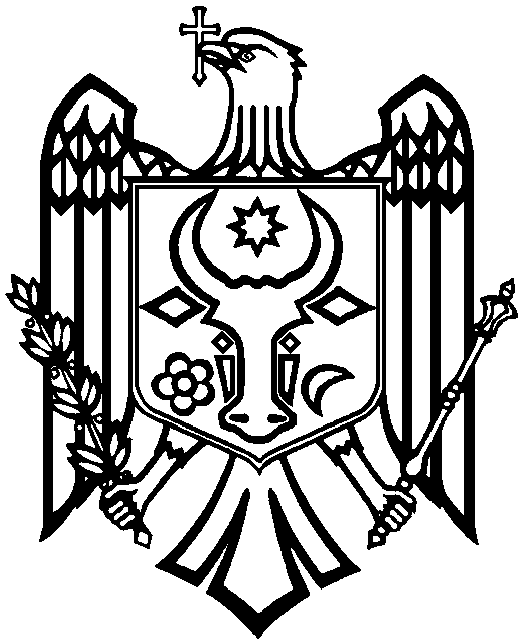 Primăria com. Lalova	           								                                                     NOTA INFORMATIVA   Pe teritoriul comunei Lalova exista doua gunoisti – una in satul  Lalova si alta in satul Tipova. Ambele sunt amplasate in extravilanul localitatilor, dar totusi nu atat de departe de localitati. Daca satul Lalova este mai putin vizitat de catre turisti atunci satul Tipova are un flux foarte mare de  vizitatori mergin in „Zona peisagera Tipova” si manastirea rupestra. Gunoistea de la marginea satului poate lasa niste amprente vizuale nu prea placute pentru vizitatori, afecteaza imaginea „Zonei peisagere Tipova”, monumentului istoric arhitectural si nu in ultimul moment a satului Tipova, a comunei si intreg raionului Rezina. Dar in acelasi timp primaria nu dispune de mijloace financiare ca sa imprejmuiasca cu gard teritoriu mentionat ca mai apoi sa nu mai afecteze imaginea localitatii.   Din acest motiv solicit respectuos finantare pentru imprejmuirea cu gard din sarma ghimpata, (care consider ca este cel mai putin costisitor) a gunoistii din satul Tipova, comuna Lalova, raionul Rezina.    Garantez implicarea localnicilor la efectuarea lucrarilor de amenanjare.   Primarul comunei Lalova                                                       M.Gotornicean						DEVIZ LOCAL № Lucrari de amenajareIntocmit in preţuri  curente DEVIZ LOCAL № Lucrari de amenajareIntocmit in preţuri  curente                                        Total: 114 221 x 2 = 228 442 lei2. Plantarea a peste 3000 de arbori pe albia rauletelor ce duc spre cascade.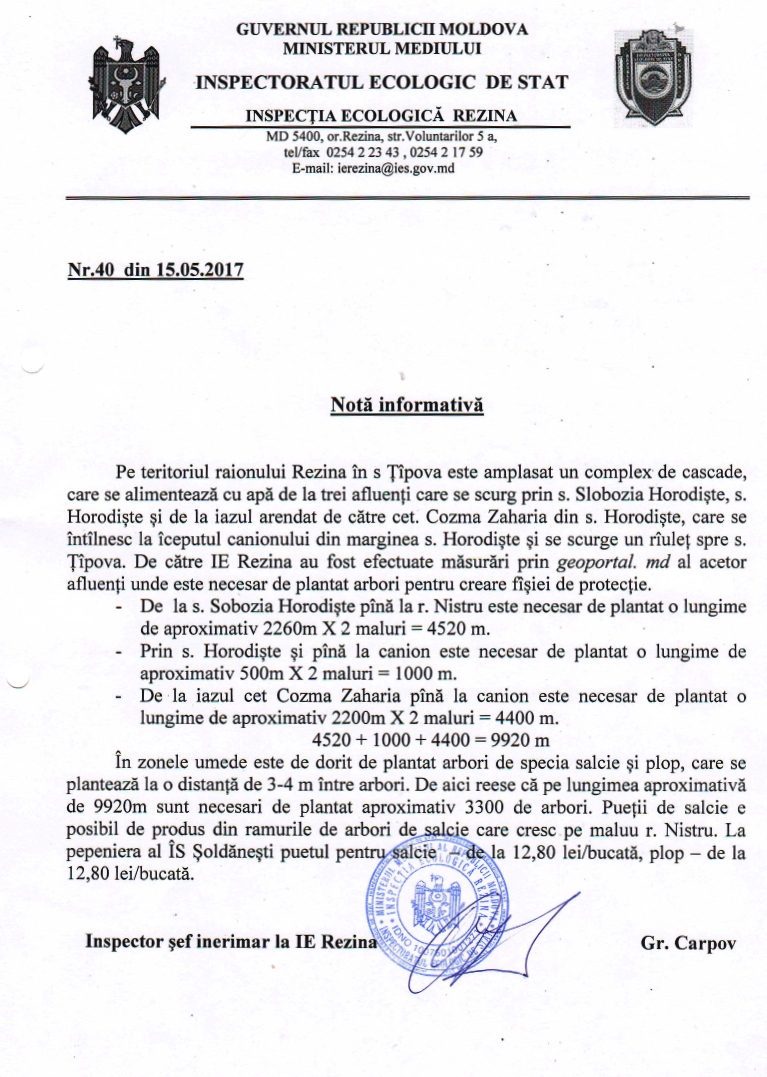 In urma colaborarii Fundatiei pentru dezvoltare ecologica Ecodava cu ONG-ul Parcurile Viitorului, proiectul Milion Trees Moldova, arborii pentru plantare sunt asigurati de catre aceasta organizatie.Deviz de cheltueli pentru lucrarile de plantare (50 voluntari):3. Reabilitarea Izvoarelor.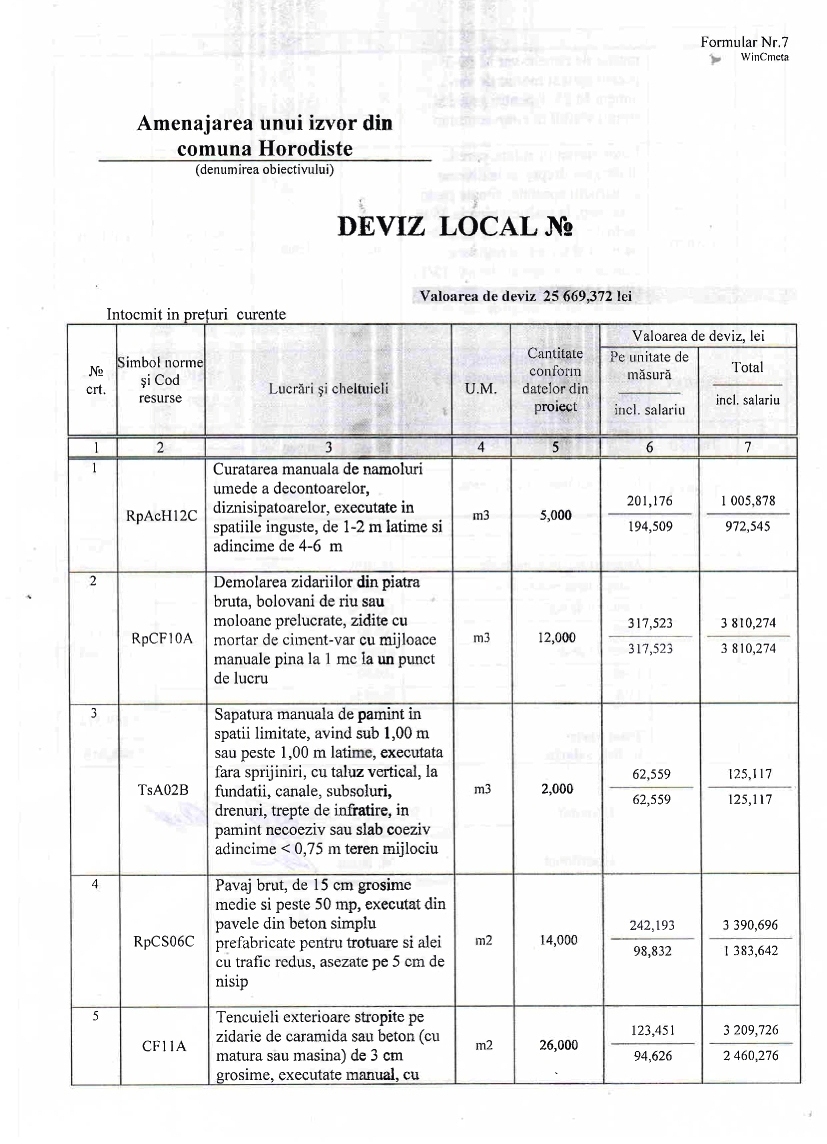 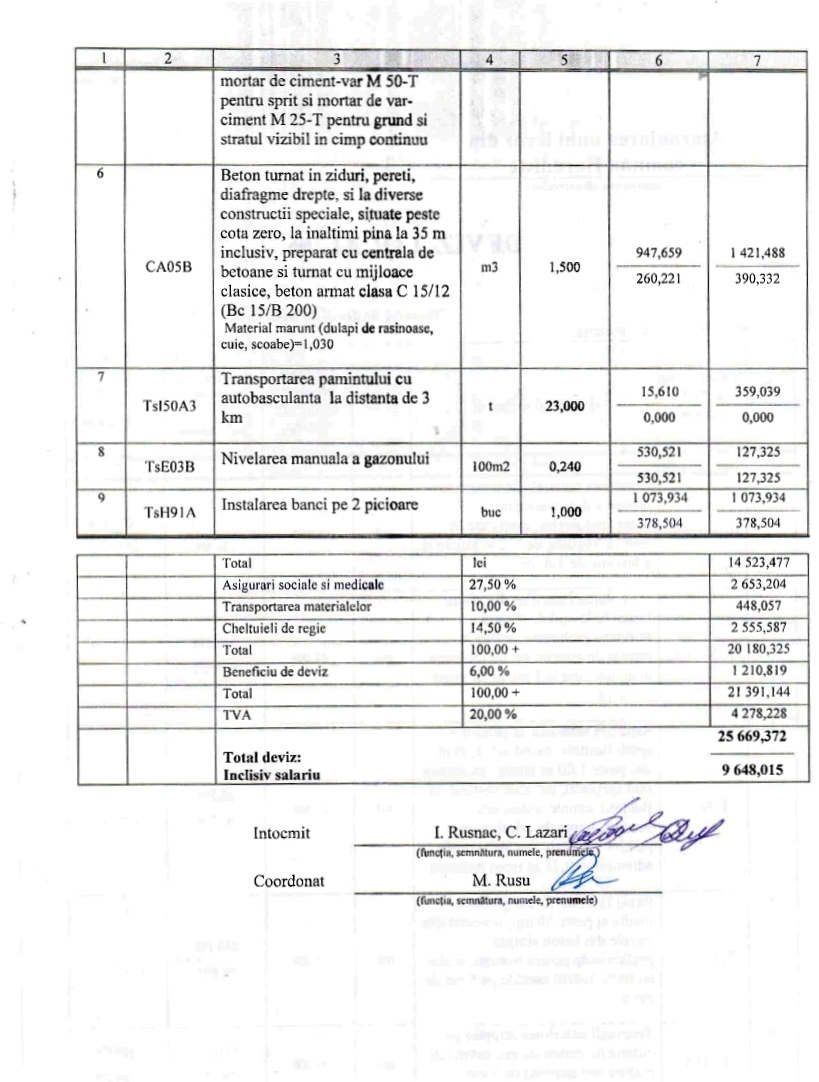 4. Organizarea unor seminare in scopul educarii si responsabilizarii ecologice a tinerilor din regiune.Total Cheltueli:Reamenajarea a 2 gunoisti = 228 442 leiPlantarea arborilor              = 36 480 leiReabilitarea a 5 izvoare      = 128 345 leiSeminar cu scop educativ = 562 lei                                        Total: 393 829 leiCu Respect,Preşedintele Fundației pentru Dezvoltare Ecologică ECODAVAOleg Sclifos____________Organizația necomercială Fundația pentru Dezvoltare Ecologică din Republica MoldovaMoldova, mun.Chisinau, MD-2069, str. Calea Iesilor 10Tel.:  Presedinte 068614468, contabil 078844117c/f 1013620003505, cod IBAN: MD32AG000000022512087963la BC "Moldova-Agroindbank" fil. 15, BIC: AGRNMD2X443Imprejmuirea gunoistei in comuna LalovaFormular Nr.7WinСmeta(denumirea obiectivului)Valoarea de deviz  114 221,630 lei№crt.Simbol norme şi Cod  resurseLucrări şi cheltuieliU.M.Cantitate conform datelor din proiectValoarea de deviz, leiValoarea de deviz, lei№crt.Simbol norme şi Cod  resurseLucrări şi cheltuieliU.M.Cantitate conform datelor din proiectPe unitate de măsură————incl. salariuTotal—————incl. salariu1122334455667 1 1CO05BCO05BImprejmuiri din sarma ghimpata executate cu stalpi avand 3 m distanta din ax in ax, montate pe stalpi din beton armat prefabricat montati prin burare cu piatra sparta, cu 5 randuri orizontale de sarma ghimpata si cate 2 randuri diagonale pe panou, inaltimea gardului fiind de 2 m Material marunt (cuie, sirma de otel)=1,027Imprejmuiri din sarma ghimpata executate cu stalpi avand 3 m distanta din ax in ax, montate pe stalpi din beton armat prefabricat montati prin burare cu piatra sparta, cu 5 randuri orizontale de sarma ghimpata si cate 2 randuri diagonale pe panou, inaltimea gardului fiind de 2 m Material marunt (cuie, sirma de otel)=1,027mm396,000396,000129,650——————————44,684129,650——————————44,68451 341,598——————————17 695,06222CA02B2CA02B2Beton simplu turnat la stalpi, la inaltimi pana la 35 m inclusiv, prepararea cu betoniera pe santier si turnarea cu mijloace clasice beton clasa C 10/8 (Bc 10/B 150) Material marunt (dulapi de rasinoase)=1,010Beton simplu turnat la stalpi, la inaltimi pana la 35 m inclusiv, prepararea cu betoniera pe santier si turnarea cu mijloace clasice beton clasa C 10/8 (Bc 10/B 150) Material marunt (dulapi de rasinoase)=1,010m3m317,00017,000960,256——————————304,906960,256——————————304,90616 324,347——————————5 183,402Total lei67 665,945Asigurari sociale si medicale27,50 %6 291,578Transportarea materialelor10,00 %4 467,698Cheltuieli de regie14,50 %11 371,657Total100,00 +89 796,878Beneficiu de deviz6,00 %5 387,813Total100,00 +95 184,691TVA20,00 %19 036,939Total deviz:Inclisiv salariu114 221,630——————22 878,464Intocmit I. Rusnac, C. Lazari                                       (funcţia, semnătura, numele, prenumele )                                       (funcţia, semnătura, numele, prenumele )VerificatM. Rusu                                      (funcţia, semnătura, numele, prenumele)                                      (funcţia, semnătura, numele, prenumele)Imprejmuirea gunoistei in comuna HorodisteFormular Nr.7WinСmeta(denumirea obiectivului)Valoarea de deviz  114 221,630 lei№crt.Simbol norme şi Cod  resurseLucrări şi cheltuieliU.M.Cantitate conform datelor din proiectValoarea de deviz, leiValoarea de deviz, lei№crt.Simbol norme şi Cod  resurseLucrări şi cheltuieliU.M.Cantitate conform datelor din proiectPe unitate de măsură————incl. salariuTotal—————incl. salariu1122334455667 1 1CO05BCO05BImprejmuiri din sarma ghimpata executate cu stalpi avand 3 m distanta din ax in ax, montate pe stalpi din beton armat prefabricat montati prin burare cu piatra sparta, cu 5 randuri orizontale de sarma ghimpata si cate 2 randuri diagonale pe panou, inaltimea gardului fiind de 2 m Material marunt (cuie, sirma de otel)=1,027Imprejmuiri din sarma ghimpata executate cu stalpi avand 3 m distanta din ax in ax, montate pe stalpi din beton armat prefabricat montati prin burare cu piatra sparta, cu 5 randuri orizontale de sarma ghimpata si cate 2 randuri diagonale pe panou, inaltimea gardului fiind de 2 m Material marunt (cuie, sirma de otel)=1,027mm396,000396,000129,650——————————44,684129,650——————————44,68451 341,598——————————17 695,06222CA02B2CA02B2Beton simplu turnat la stalpi, la inaltimi pana la 35 m inclusiv, prepararea cu betoniera pe santier si turnarea cu mijloace clasice beton clasa C 10/8 (Bc 10/B 150) Material marunt (dulapi de rasinoase)=1,010Beton simplu turnat la stalpi, la inaltimi pana la 35 m inclusiv, prepararea cu betoniera pe santier si turnarea cu mijloace clasice beton clasa C 10/8 (Bc 10/B 150) Material marunt (dulapi de rasinoase)=1,010m3m317,00017,000960,256——————————304,906960,256——————————304,90616 324,347——————————5 183,402Total lei67 665,945Asigurari sociale si medicale27,50 %6 291,578Transportarea materialelor10,00 %4 467,698Cheltuieli de regie14,50 %11 371,657Total100,00 +89 796,878Beneficiu de deviz6,00 %5 387,813Total100,00 +95 184,691TVA20,00 %19 036,939Total deviz:Inclisiv salariu114 221,630——————22 878,464Intocmit I. Rusnac, C. Lazari                                       (funcţia, semnătura, numele, prenumele )                                       (funcţia, semnătura, numele, prenumele )VerificatM. Rusu                                      (funcţia, semnătura, numele, prenumele)                                      (funcţia, semnătura, numele, prenumele)1Transport tur-retur autocar  21 lei / km x 190 km + stationare 2 zile3990 lei + 1200 lei Total = 5190 lei2Mancare 50 pers x 3 zile 150lei / pers zi22500 lei3Apa potabila 20 cut x 42 lei840 lei4Inventar pentru plantare: -manusi 150 buc x 7 lei -harlete 50 buc x 80 lei -caldari 50 buc x 30 lei, -greble 20 buc x 70 lei.1050 lei4000 lei1500 lei1400 lei5TOTAL:36 480 lei1Transport 195km x 1.6 lei312 lei2Coffe-break (ceai,biscuit, cafea х5pers)250 lei3TOTAL:562 lei